Nama : Randa KurniantoNIM : 09030581721002TK5 : Teknik Penulisan Karya Ilmiah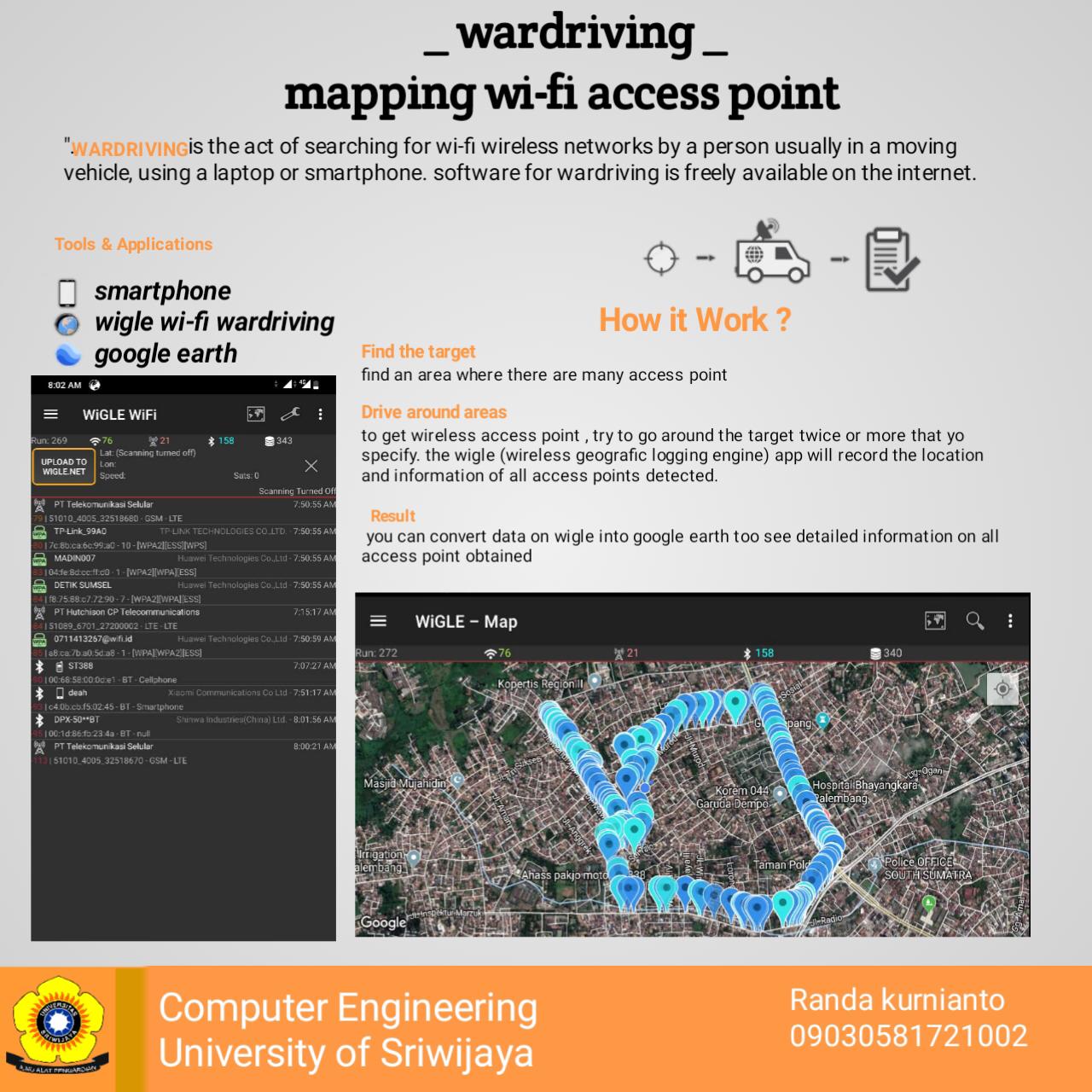 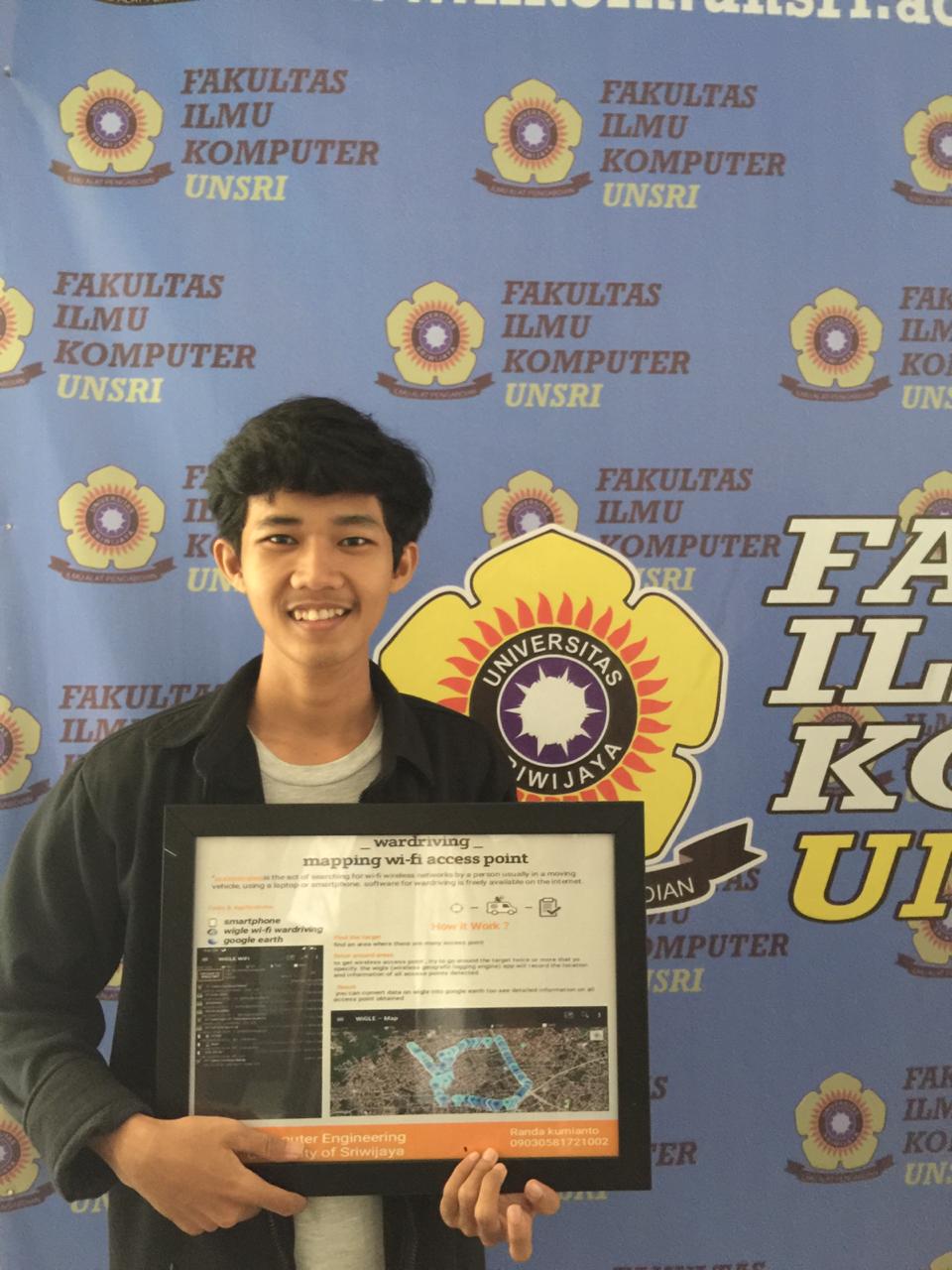 